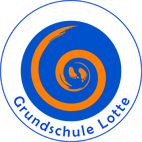 Rundbrief  14     im Schuljahr    21 / 22	21.03.2022 Tel.: 05404 3221                                   Email: gs-lotte@osnanet.de                 Homepage: www.grundschule-lotte.deÖffnungszeiten des Sekretariats:            Dienstag, Donnerstag von 8.00 – 13.00 Uhr, Freitag von 10.15 – 13.00 UhrLiebe Eltern,wie Sie sicher bereits durch die Presse erfahren haben, gibt es wichtige Änderungen des Infektionsschutzgesetzes. Die Pflicht zum Tragen einer Maske in den Innenräumen von Schulen entfällt in NRW nach dem 2. April 2022. Insbesondere für die letzte Woche vor den Osterferien bleibt es dennoch jeder Schülerin und jedem Schüler sowie allen in Schule tätigen Personen unbenommen, freiwillig eine Maske zu tragen, um sich vor einer Infektion zu schützen.Die Testungen werden bis zum 8. April (letzter Schultag vor den Osterferien) fortgesetzt.Sie erhalten wie gewohnt am Ende der Woche die Testmaterialien von der Schule.Falls es eine unerwartet kritische Entwicklung des Infektionsgeschehens gibt, müssen wir mit neuen Anweisungen für die Zeit nach den Osterferien rechnen. Bleiben Sie vorsichtig und gesund!! Mit freundlichen GrüßenM. AthmerSchulleiterin